“McAuliffe Lollapalooza Chess Tournament”  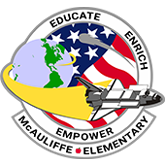 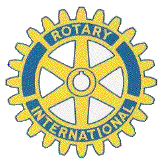 Where: McAuliffe Elementary School, multi-purpose room, 4100 Golden Avenue, Riverside,              CA 92505                  When: Saturday, February 22nd, from 9:00 – 2:30 (registration begins at 8 AM)Who: K-12 students who know the fundamentals of the game and can play “touch move” tournament style chess in a Round Robin format.Divisions: There will up to ten divisions with some grade levels combined (if there are not a enough entries at a certain grade level). 1st, 2nd, 3rd place trophies will be awarded for the highest scoring players in each division.Clocks will be used for grades 6-12 with a time control of 20 minutes for each player (G/20 or Game in 20).Registration: Advanced registration (by end of Thursday, February 20th) cost is free. Email the below information or a scanned copy to matthew.dixon@alvordschools.orgLate registration or at the door: $10.00. Please make checks payable to RYCA.Snacks and lunch will be available for purchase at the tournament and there are several stores and restaurants in the vicinity. Information: Contact Matt Dixon at the above email or 951-970-4343Tournament registration (this also grants consent for pictures to be taken and shared on the website and for future public relations).Name: __________________________ Date of birth ___/___/_____ Grade: ____Address: _____________________________City: _______________ Zip: _______Phone: (____) - _____-_______ School: __________________________________Email Address: ______________________________________________________Parent signature: ________________________________________________